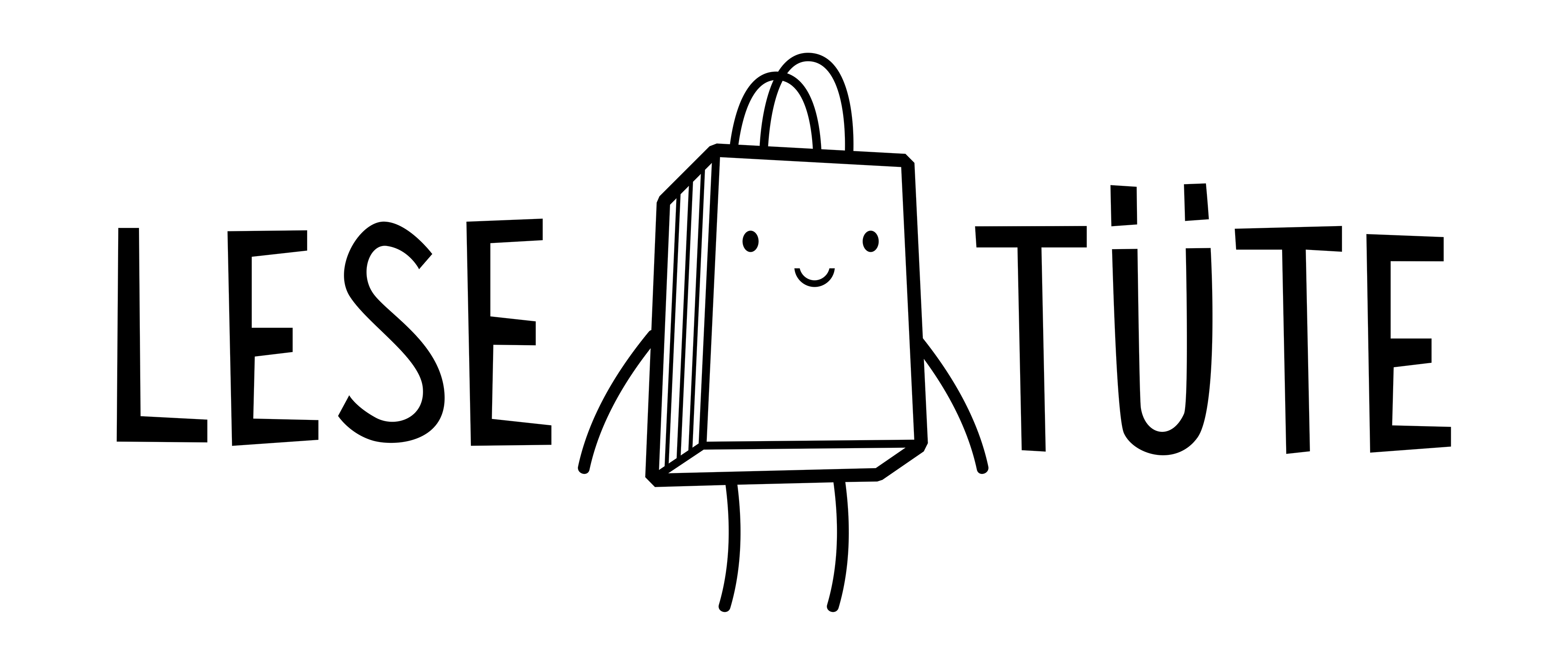 Grundschulenz.Hd. SchulleitungStraße PLZ	OrtEine neue Idee zur Leseförderung: Die LesetüteSehr geehrte Damen und Herren,dem Schulstart von Erstklässlern im Schuljahr xxxx soll unsere neue Leseförder-idee besonderen Schwung verleihen - mit der Lesetüte.Das Projekt soll – kurz gesagt – so verlaufen:Die Kinder der 1. Jahrgangsstufe des zu Ende gehenden Schuljahres gestalten eine Lesetüte für die künftigen Erstklässler. Die Lesetüte wird von der Buchhandlung XXX gefüllt mit einem Erstlesebuch, Elternbrief und Lesezeichen.In den Wochen nach Schulbeginn im September verteilen die Lesetüten-Künstler der dann zweiten Jahrgangsstufe die Lesetüten zusammen mit Mitarbeiterinnen der Buchhandlung XXX an die ABC-Schützen.Wir sind überzeugt, dass die Motivation der Schulanfänger unbedingt Unterstützung von Eltern und Erwachsenen braucht, damit die hohen Erwartungen der Kinder nicht zu schnell enttäuscht werden. Diese Aktion kann dies ermöglichen.Die Aktion Lesetüte wird unterstützt von den Verlagen Arena und Oetinger, die sich damit noch mehr für die Leseförderung im frühen Grundschulalter engagieren möchten.Bitte melden Sie sich bis xxx bei xxx an.Die genaue Projektbeschreibung finden Sie in der Anlage.Wir freuen uns auf Ihre Rückmeldung.Mit herzlichen GrüßenIhre Buchhandlung